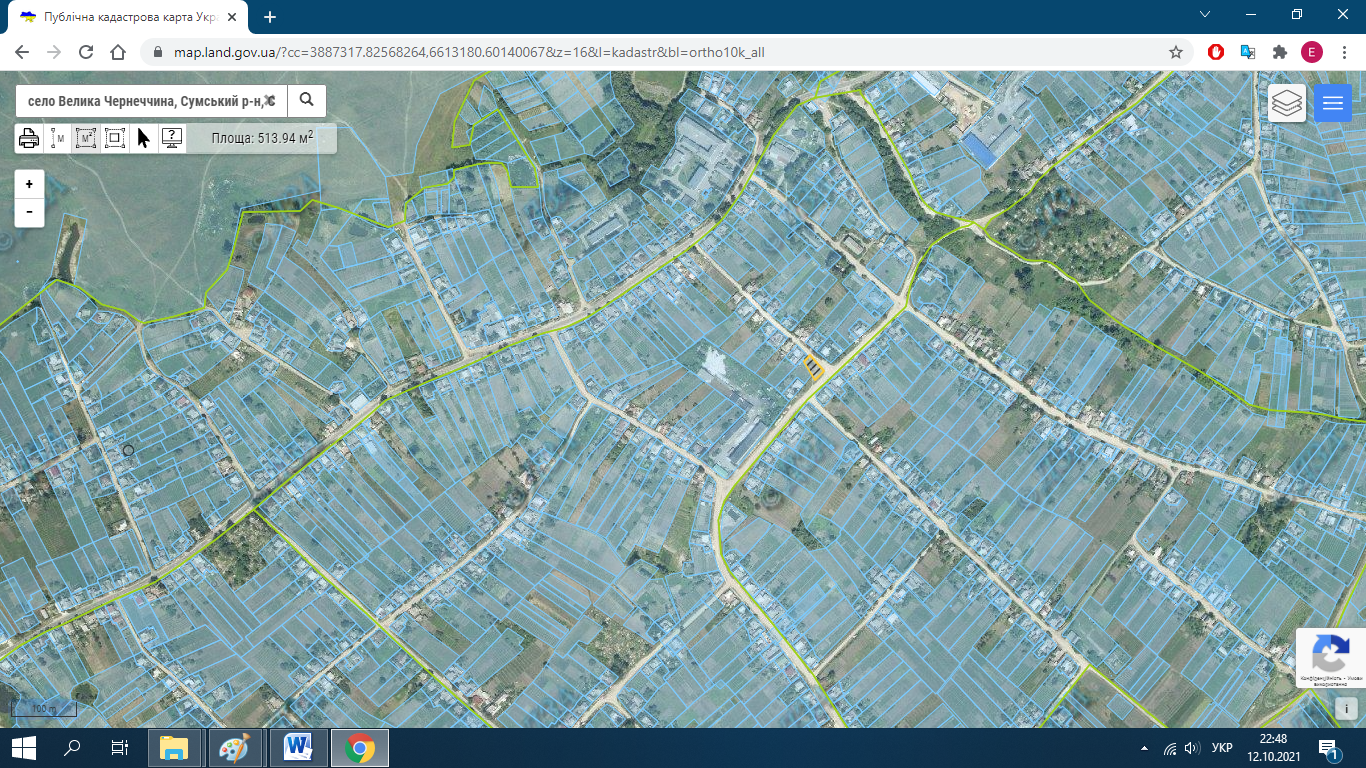 Заплановане місце розташування дитячого майданчика «Берізка».Поряд із земельною ділянкою з кадастровим номером:     5924782200:01:005:0483